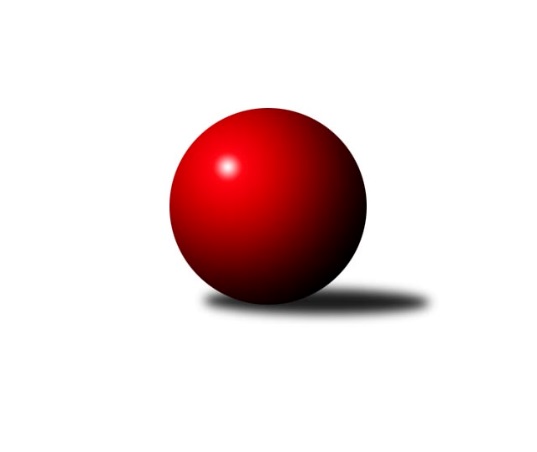 Č.11Ročník 2014/2015	30.1.2015Nejlepšího výkonu v tomto kole: 1686 dosáhlo družstvo: Spartak Přerov ˝C˝Meziokresní přebor - Nový Jičín, Přerov, Vsetín 2014/2015Výsledky 11. kolaSouhrnný přehled výsledků:Kelč˝B˝	- TJ Nový Jičín˝B˝	6:0	1622:1421	6.5:1.5	29.1.Spartak Přerov ˝C˝	- TJ Spartak Bílovec˝B˝	5:1	1686:1491	6.0:2.0	29.1.TJ Odry ˝B˝	- TJ Frenštát p.R. ˝B˝	6:0	1568:1423	6.0:2.0	30.1.Tabulka družstev:	1.	Spartak Přerov ˝C˝	11	10	0	1	54.0 : 12.0 	64.5 : 23.5 	 1645	20	2.	TJ Odry ˝B˝	11	9	0	2	48.0 : 18.0 	54.5 : 33.5 	 1601	18	3.	TJ Spartak Bílovec˝B˝	11	6	0	5	33.0 : 33.0 	45.0 : 43.0 	 1533	12	4.	Kelč˝B˝	11	4	0	7	27.0 : 39.0 	38.0 : 50.0 	 1545	8	5.	TJ Frenštát p.R. ˝B˝	11	2	2	7	22.0 : 44.0 	35.5 : 52.5 	 1461	6	6.	TJ Nový Jičín˝B˝	11	0	2	9	14.0 : 52.0 	26.5 : 61.5 	 1439	2Podrobné výsledky kola:	 Kelč˝B˝	1622	6:0	1421	TJ Nový Jičín˝B˝	Jiří Janošek	 	 200 	 224 		424 	 2:0 	 346 	 	167 	 179		Šárka Pavlištíková	Antonín Pitrun	 	 194 	 210 		404 	 2:0 	 328 	 	184 	 144		Jiří Plešek	Marie Pavelková	 	 195 	 214 		409 	 1.5:0.5 	 366 	 	195 	 171		Jiří Hradil	Martin Jarábek	 	 191 	 194 		385 	 1:1 	 381 	 	197 	 184		Jan Schwarzer rozhodčí: Nejlepší výkon utkání: 424 - Jiří Janošek	 Spartak Přerov ˝C˝	1686	5:1	1491	TJ Spartak Bílovec˝B˝	Michal Loučka	 	 211 	 220 		431 	 2:0 	 368 	 	185 	 183		Ota Beňo	Jan Lenhart	 	 183 	 208 		391 	 1:1 	 361 	 	191 	 170		Jaroslav Černý	Libor Daňa	 	 188 	 226 		414 	 1:1 	 440 	 	215 	 225		Rostislav Klazar	Jiří Hradílek	 	 239 	 211 		450 	 2:0 	 322 	 	173 	 149		Miloš Šrotrozhodčí: Nejlepší výkon utkání: 450 - Jiří Hradílek	 TJ Odry ˝B˝	1568	6:0	1423	TJ Frenštát p.R. ˝B˝	Lucie Kučáková	 	 224 	 181 		405 	 1:1 	 388 	 	201 	 187		Miroslav Makový	Daniel Ševčík st.	 	 184 	 196 		380 	 1:1 	 377 	 	193 	 184		Tomáš Binek	Daniel Malina	 	 194 	 185 		379 	 2:0 	 346 	 	190 	 156		Martin Grejcar	Věra Ovšáková	 	 187 	 217 		404 	 2:0 	 312 	 	186 	 126		Pavel Hedvíček *1rozhodčí: střídání: *1 od 51. hodu Milan GrejcarNejlepší výkon utkání: 405 - Lucie KučákováPořadí jednotlivců:	jméno hráče	družstvo	celkem	plné	dorážka	chyby	poměr kuž.	Maximum	1.	Rostislav Klazar 	TJ Spartak Bílovec˝B˝	425.48	285.6	139.8	3.8	5/6	(451)	2.	Ondřej Pitrun 	Kelč˝B˝	413.42	289.9	123.5	6.8	6/6	(483)	3.	Jiří Kohoutek 	Spartak Přerov ˝C˝	413.13	290.9	122.3	7.8	4/6	(443)	4.	Václav Pumprla 	Spartak Přerov ˝C˝	412.33	281.3	131.0	5.2	4/6	(485)	5.	Michal Loučka 	Spartak Přerov ˝C˝	410.70	285.5	125.2	8.1	4/6	(439)	6.	Iveta Babincová 	TJ Odry ˝B˝	410.30	280.8	129.6	7.3	5/6	(439)	7.	Jan Lenhart 	Spartak Přerov ˝C˝	410.00	280.4	129.6	6.8	5/6	(456)	8.	Miroslav Makový 	TJ Frenštát p.R. ˝B˝	406.63	290.2	116.5	7.0	6/6	(462)	9.	Michal Symerský 	Spartak Přerov ˝C˝	406.50	286.3	120.3	6.6	4/6	(455)	10.	Daniel Malina 	TJ Odry ˝B˝	404.06	283.2	120.9	6.2	6/6	(432)	11.	Daniel Ševčík  st.	TJ Odry ˝B˝	400.75	283.8	117.0	7.8	4/6	(434)	12.	Tomáš Binek 	TJ Frenštát p.R. ˝B˝	399.70	283.5	116.2	8.7	6/6	(444)	13.	Věra Ovšáková 	TJ Odry ˝B˝	399.44	280.9	118.5	7.2	5/6	(430)	14.	Jiří Dvořák 	TJ Spartak Bílovec˝B˝	387.88	269.9	118.0	10.8	4/6	(400)	15.	Jaroslav Černý 	TJ Spartak Bílovec˝B˝	387.30	269.5	117.9	8.3	6/6	(439)	16.	Marie Pavelková 	Kelč˝B˝	384.90	277.8	107.2	11.7	4/6	(423)	17.	Jan Schwarzer  	TJ Nový Jičín˝B˝	383.88	273.4	110.5	9.8	4/6	(393)	18.	Tomáš Richtar 	Kelč˝B˝	379.25	272.6	106.7	8.1	4/6	(438)	19.	Martin Jarábek 	Kelč˝B˝	377.56	270.3	107.3	10.6	6/6	(408)	20.	Ota Beňo 	TJ Spartak Bílovec˝B˝	376.33	272.3	104.0	10.7	4/6	(414)	21.	Šárka Pavlištíková 	TJ Nový Jičín˝B˝	369.96	264.6	105.4	11.0	5/6	(399)	22.	Jiří Hradil 	TJ Nový Jičín˝B˝	366.40	269.2	97.3	15.0	4/6	(393)	23.	Tomáš Polášek 	TJ Nový Jičín˝B˝	364.40	270.6	93.8	14.4	5/6	(395)	24.	Miloš Šrot 	TJ Spartak Bílovec˝B˝	358.55	261.5	97.1	12.7	5/6	(381)	25.	Jiří Plešek 	TJ Nový Jičín˝B˝	348.00	251.1	96.9	13.1	4/6	(371)	26.	Martin Grejcar 	TJ Frenštát p.R. ˝B˝	333.25	241.8	91.5	17.0	6/6	(381)	27.	Pavel Hedvíček 	TJ Frenštát p.R. ˝B˝	328.38	247.8	80.6	18.4	4/6	(345)	28.	Eva Birošíková 	TJ Nový Jičín˝B˝	322.50	235.8	86.8	17.0	4/6	(346)		Jiří Hradílek 	Spartak Přerov ˝C˝	450.00	310.0	140.0	6.0	1/6	(450)		Rostislav Petřík 	Spartak Přerov ˝C˝	440.13	298.4	141.8	3.0	2/6	(468)		Jiří Janošek 	Kelč˝B˝	424.00	301.0	123.0	10.0	1/6	(424)		Libor Daňa 	Spartak Přerov ˝C˝	415.50	290.0	125.5	8.0	2/6	(487)		Jaroslav Pěcha 	Spartak Přerov ˝C˝	413.50	292.5	121.0	7.0	2/6	(414)		Antonín Pitrun 	Kelč˝B˝	404.00	281.0	123.0	8.0	1/6	(404)		Jiří Brož 	TJ Odry ˝B˝	399.67	274.3	125.3	6.8	3/6	(418)		Jaroslav Míka 	TJ Odry ˝B˝	396.00	278.5	117.5	5.0	2/6	(407)		Jan Mlčák 	Kelč˝B˝	383.08	282.5	100.6	11.4	3/6	(426)		Josef Chvatík 	Kelč˝B˝	380.00	275.0	105.0	11.0	1/6	(380)		Emil Rubač 	TJ Spartak Bílovec˝B˝	369.67	266.7	103.0	10.7	3/6	(424)		Lucie Kučáková 	TJ Odry ˝B˝	361.00	259.6	101.4	13.0	2/6	(405)		Jana Hájková 	TJ Nový Jičín˝B˝	356.83	256.7	100.2	12.0	3/6	(399)		Zdeněk Sedlář 	Kelč˝B˝	332.00	235.0	97.0	9.0	1/6	(332)		Zdeněk Zouna 	TJ Frenštát p.R. ˝B˝	322.22	237.2	85.0	17.6	3/6	(377)Sportovně technické informace:Starty náhradníků:registrační číslo	jméno a příjmení 	datum startu 	družstvo	číslo startu
Hráči dopsaní na soupisku:registrační číslo	jméno a příjmení 	datum startu 	družstvo	Program dalšího kola:12. kolo4.2.2015	st	16:30	TJ Frenštát p.R. ˝B˝ - TJ Spartak Bílovec˝B˝	5.2.2015	čt	16:30	TJ Nový Jičín˝B˝ - Spartak Přerov ˝C˝	6.2.2015	pá	16:30	TJ Odry ˝B˝ - Kelč˝B˝	Nejlepší šestka kola - absolutněNejlepší šestka kola - absolutněNejlepší šestka kola - absolutněNejlepší šestka kola - absolutněNejlepší šestka kola - dle průměru kuželenNejlepší šestka kola - dle průměru kuželenNejlepší šestka kola - dle průměru kuželenNejlepší šestka kola - dle průměru kuželenNejlepší šestka kola - dle průměru kuželenPočetJménoNázev týmuVýkonPočetJménoNázev týmuPrůměr (%)Výkon1xJiří HradílekSp.Přerov C4501xJiří HradílekSp.Přerov C109.534506xRostislav KlazarBílovec B4401xJiří JanošekKelč B108.164246xMichal LoučkaSp.Přerov C4316xRostislav KlazarBílovec B107.094401xJiří JanošekKelč B4241xLucie KučákováTJ Odry B105.784052xLibor DaňaSp.Přerov C4143xVěra OvšákováTJ Odry B105.524042xMarie PavelkováKelč B4093xMichal LoučkaSp.Přerov C104.9431